              KANGURKI, MISIEPoniedziałek 08.06.2020rTemat: Wakacyjne wędrówki. Lodowa uczta.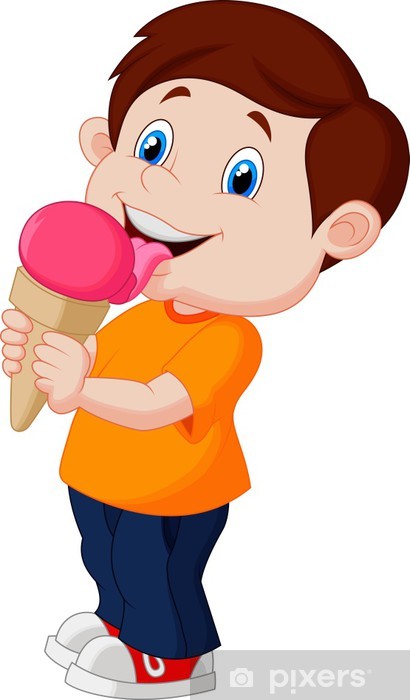 1.Rozwiązywanie zagadki B Szelągowskiej „lody”Śmietankowe owocowe….Doskonałe dla ochłody.Kiedy upał jest na dworze, każdy lubi lizać ……(lody)2. W oparciu o ilustracje powiedz, jakie ty lubisz najbardziej     lody? 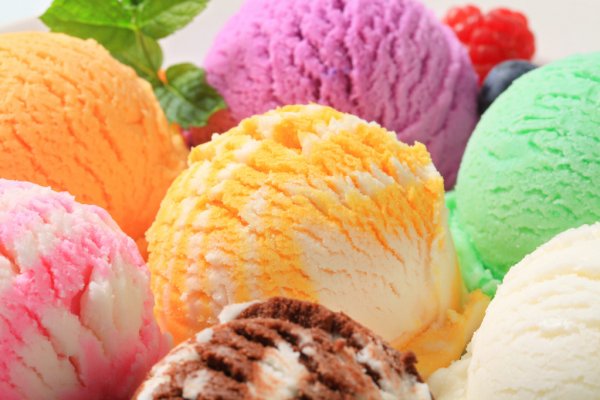 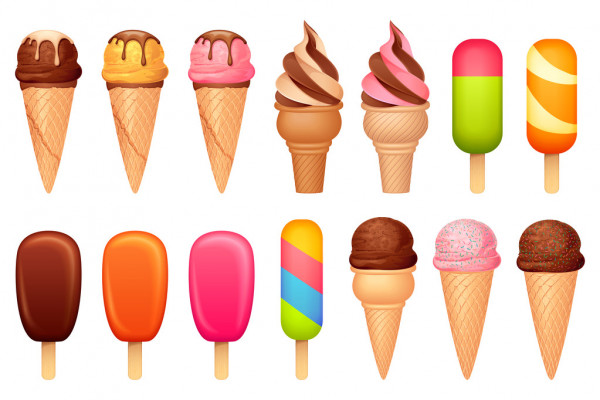 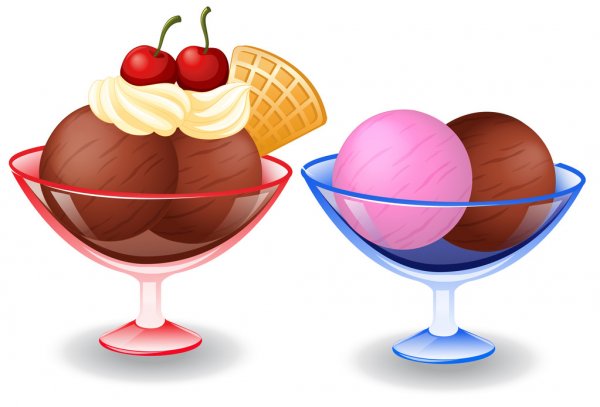 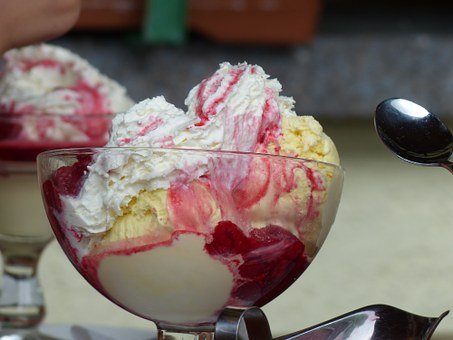 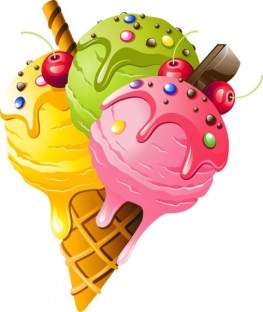 3.Drogie dzieci posłuchajcie piosenki „Lody poziomkowe”. Pobaw się razem z rodzicami przy wesołej  piosence.https://www.youtube.com/watch?v=w8mPTZXGbe84.Jeżeli jest w pobliżu u ciebie  piaskownica to pobaw się w lodziarnię. Potrzebna będzie łyżka do nakładania lodów, foremki i piasek. Powodzenia5. Dla chętnych przedszkolaków i tych mniejszych i tych większych karty pracy do wyboru. Możesz wykorzystać kredki,  pisaki, farby, plastelinę, papier kolorowy. 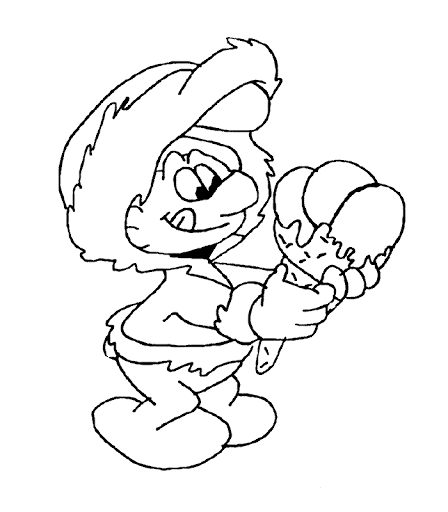 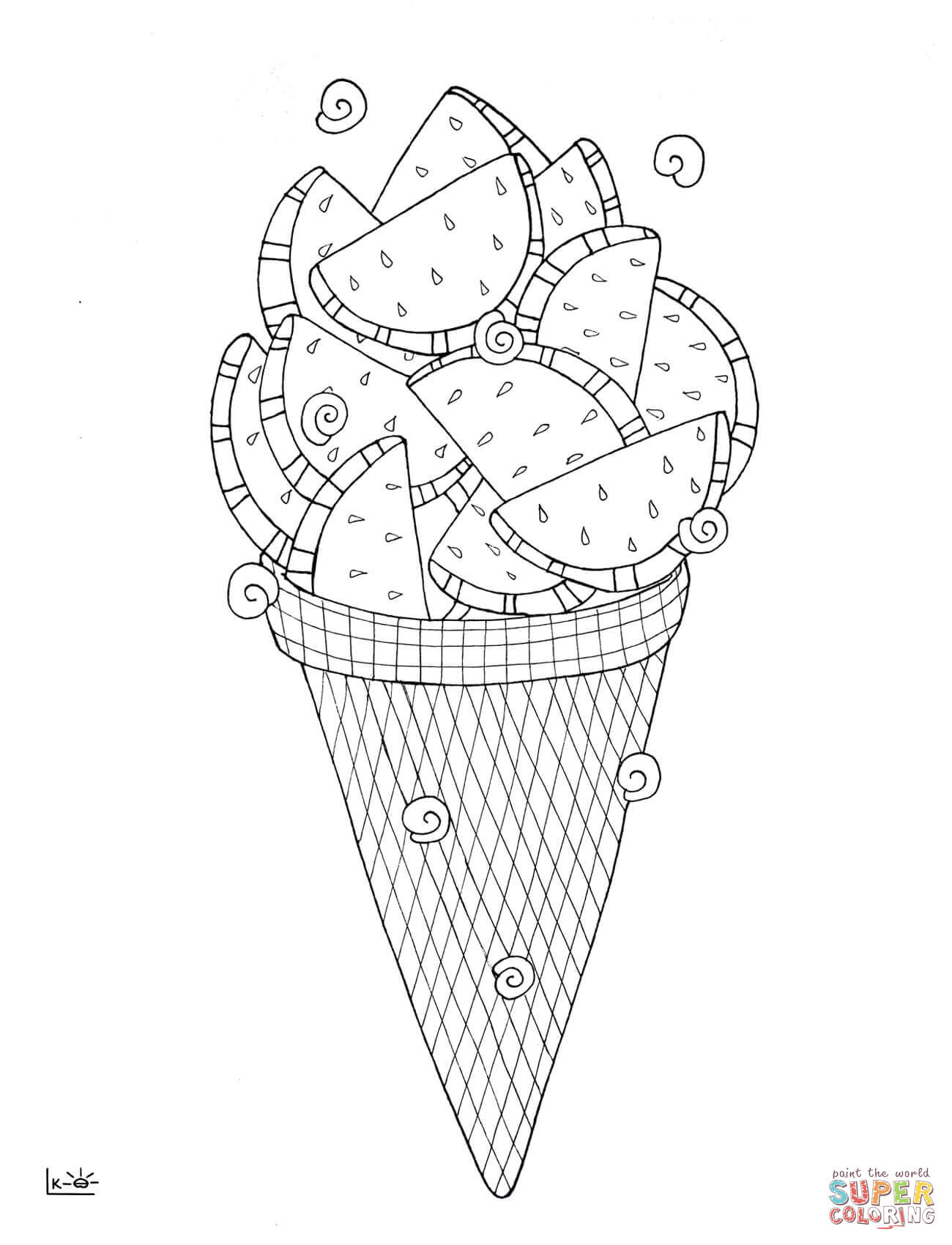 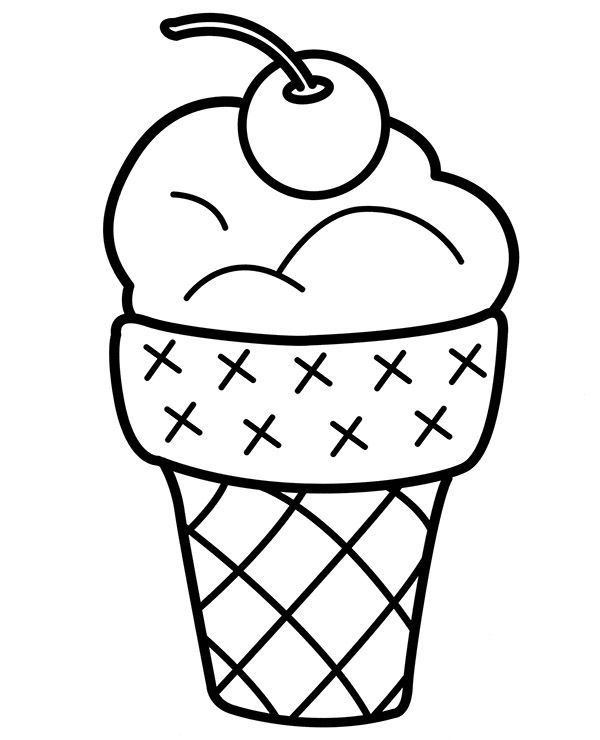 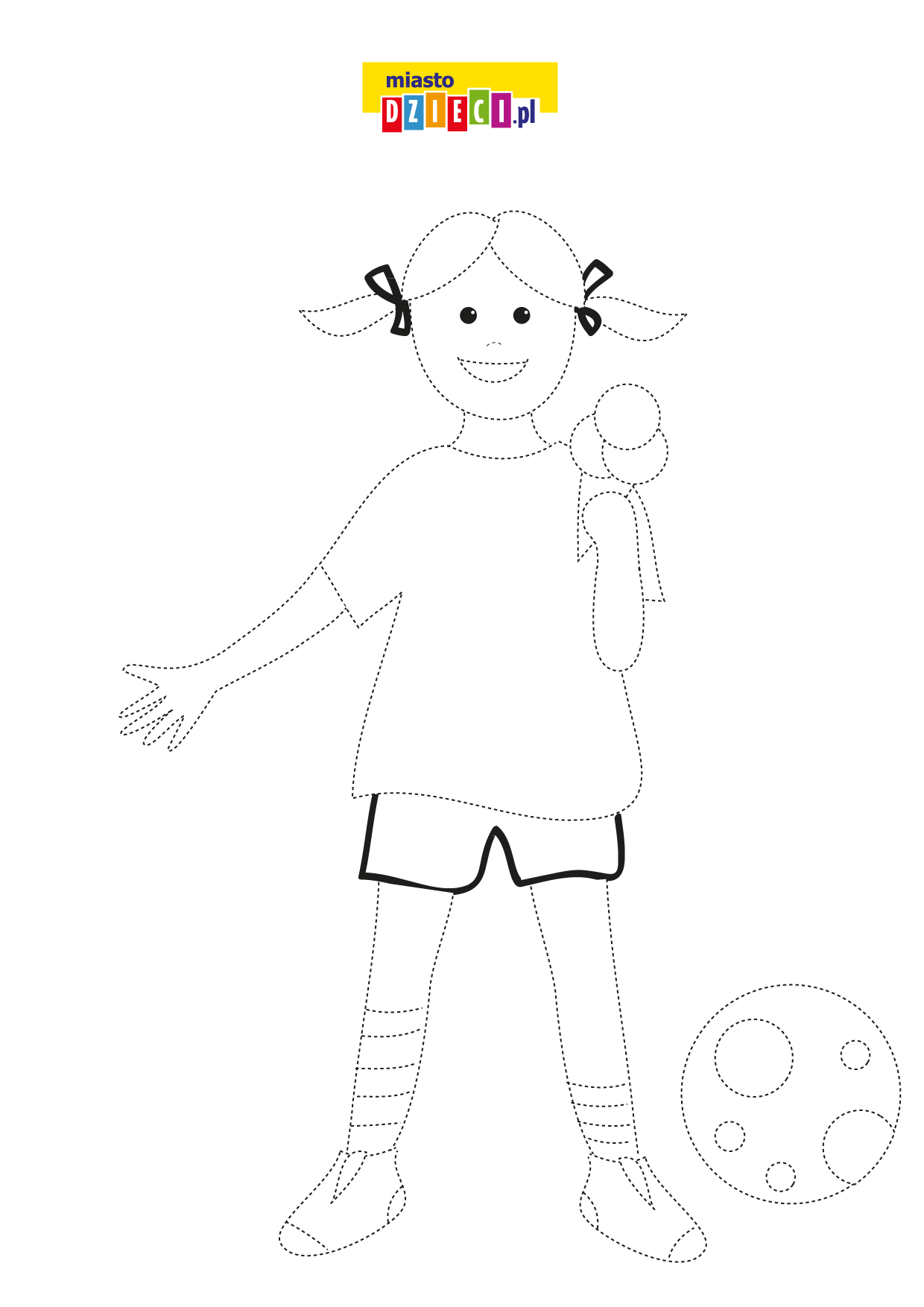 NARYSUJ PO ŚLADZIE DZIEWCZYNKĘ Z LODAMIDZIĘKUJĘ  ZA DZISIEJSZE SPOTKANIE ZAPRASZAM  NA JUTRO. POZDRAWIAM